Publicado en Ciudad de México el 23/12/2019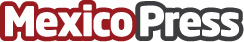 MICAELA ha atendido a 680 mujeres con Cáncer Cervicouterino en 2019Durante el 2019 MICAELA prevé superar la meta de atención de 700 mujeres sin seguridad social con Cáncer CervicouterinoDatos de contacto:COMA5528944247Nota de prensa publicada en: https://www.mexicopress.com.mx/micaela-ha-atendido-a-680-mujeres-con-cancer Categorías: Medicina Nutrición Sociedad http://www.mexicopress.com.mx